  MADONAS NOVADA PAŠVALDĪBA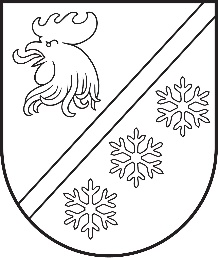 Reģ. Nr. 90000054572Saieta laukums 1, Madona, Madonas novads, LV-4801 t. 64860090, e-pasts: pasts@madona.lv ___________________________________________________________________________MADONAS NOVADA PAŠVALDĪBAS DOMESLĒMUMSMadonā2024. gada 30. aprīlī						        	     		           Nr. 299								                  (protokols Nr. 7, 63. p.)				Par stipendijas piešķiršanu studijām rezidentūrā Latvijas UniversitātēMadonas novada pašvaldībā ir saņemts Latvijas Universitātes 2. līmeņa augstākās profesionālās izglītības studiju programmas rezidentūras “Medicīna” apakšprogrammas “Traumatoloģija un ortopēdija” rezidenta [..] 2024. gada 26. marta iesniegums (Madonas novada pašvaldības lietvedībā reģistrēts 2024. gada 27. martā ar Nr. 2.1.3.6/24/412) ar lūgumu piešķirt stipendiju medicīnas studijām rezidentūrā. Madonas novada pašvaldības 2024. gada 29. februāra saistošo noteikumu Nr. 5 “Par Madonas novada pašvaldības stipendiju un finansējuma studiju maksai piešķiršanas kārtību” (turpmāk – Saistošie noteikumi) 5.1. punkts nosaka, ka students var pretendēt uz stipendiju, ja viņš Latvijas Republikas akreditētā augstākās izglītības iestādē apgūst akreditētu akadēmiskās vai profesionālās augstākās izglītības pilna vai nepilna laika studiju programmu (tostarp, bet ne tikai, bakalaura, maģistra, doktorantūras, rezidentūras studiju programma), kuru absolvējot students iegūst kādu no pašvaldības domes lēmumā noteiktajām atbalstāmajām specialitātēm.Saskaņā ar Madonas novada pašvaldības 2022. gada 20. aprīļa domes lēmuma Nr. 235 “Par atbalstāmo specialitāšu saraksta apstiprināšanu pašvaldības stipendiju un studiju maksas piešķiršanai” 1.1.21. apakšpunktu Madonas novada pašvaldība kā atbalstāmo specialitāti  veselības aprūpē ir noteikusi traumatologu/ ortopēdu.25.03.2024. [..] ir noslēdzis vienošanos par darba tiesisko attiecību uzsākšanu Madonas novada pašvaldības SIA “Madonas slimnīca” pēc rezidentūras programmas beigšanas.Saskaņā ar Saistošo noteikumu 12. punktu lēmumu par stipendijas piešķiršanu pieņem Madonas novada pašvaldības dome. Saistošo noteikumu 16. punkts nosaka, ka stipendija vai finansējums studiju maksai tiek piešķirts uz visu atlikušo studiju programmas apguves laiku. Savukārt, Saistošo noteikumu 17.punkts nosaka, ka pēc Madonas novada pašvaldības domes lēmuma pieņemšanas rezidents un pašvaldība slēdz līgumu par stipendijas piešķiršanu..Pamatojoties uz Madonas novada pašvaldības 2024. gada 29. februāra saistošo noteikumu Nr. 5 “Par Madonas novada pašvaldības stipendiju un finansējuma studiju maksai piešķiršanas kārtību” 12. punktu un Madonas novada pašvaldības 2022. gada 20. aprīļa domes lēmuma Nr. 235 “Par atbalstāmo specialitāšu saraksta apstiprināšanu pašvaldības stipendiju un studiju maksas piešķiršanai” 1.1.21. apakšpunktu, ņemot vērā 18.04.2024. Izglītības un jaunatnes lietu komitejas un 23.04.2024. Finanšu un attīstības komitejas atzinumus, atklāti balsojot: PAR - 14 (Agris Lungevičs, Aigars Šķēls, Artūrs Čačka, Arvīds Greidiņš, Gatis Teilis, Gunārs Ikaunieks, Iveta Peilāne, Kaspars Udrass, Māris Olte, Rūdolfs Preiss, Sandra Maksimova, Valda Kļaviņa, Vita Robalte, Zigfrīds Gora), PRET - NAV, ATTURAS - NAV, Madonas novada pašvaldības dome NOLEMJ:Piešķirt [..], stipendiju 100% apmērā no valstī noteiktās minimālās mēneša darba algas rezidentūras studijām medicīnā Latvijas Universitātē, apakšprogrammā “Traumatoloģija un ortopēdija”.Noteikt, ka šī lēmuma 1. punktā minētais finansējums piešķirams no Madonas novada pašvaldības budžetā stipendiju un studiju maksai speciālistu piesaistei novadā paredzētajiem līdzekļiem.Uzdot Madonas novada Centrālās administrācijas Juridiskajai un personāla nodaļai slēgt līgumu ar rezidentu [..] par stipendijas saņemšanu laika posmā no 2024. gada 1.aprīļa līdz 2026.gada 30.septembrim, līgumā nosakot piešķirtā finansējuma studiju maksai izmaksas kārtību.Uzdot Madonas novada Centrālās administrācijas Finanšu nodaļai nodrošināt stipendijas izmaksu, saskaņā ar noslēgto līgumu starp Madonas novada pašvaldību un  rezidentu [..].Noteikt, ka Madonas novada Centrālās administrācijas Izglītības pārvaldes vadītājs ir atbildīgs par lēmuma izpildes kontroli.Domes priekšsēdētājs					             A. Lungevičs	Seržāne 64860562